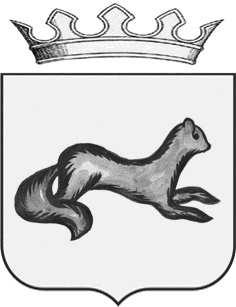 ГЛАВА  ОБОЯНСКОГО РАЙОНА КУРСКОЙ ОБЛАСТИПОСТАНОВЛЕНИЕот  30 января 2023г. № 8-пгг. ОбояньО направлении на утверждение Представительным Собранием Обоянского района Курской области проекта решения «О передаче имущества из собственности муниципального района «Обоянский район» Курской области в собственность муниципального образования «Усланский сельсовет» Обоянского района Курской областиВ  соответствии  с Федеральным законом от 06.10.2003 № 131-ФЗ «Об общих принципах организации местного самоуправления в Российской Федерации»,  статьей 20  Устава муниципального района «Обоянский район» Курской области ПОСТАНОВЛЯЮ:Направить на утверждение Представительным Собранием Обоянского района Курской области проект решения «О передаче имущества из собственности муниципального района «Обоянский район» Курской области в собственность муниципального образования «Усланский сельсовет» Обоянского района Курской области» (приложение).Назначить ответственным за подготовку и представление данного проекта на заседании Представительного Собрания Обоянского района исполняющего обязанности Первого заместителя Главы Администрации Обоянского района Курской области Махову Н.А.Контроль исполнения настоящего постановления  оставляю за собой.Постановление вступает в силу со дня его подписания.ГлаваОбоянского района							           В.ЖилинН.А.Махова 8(47141) 2-18-60ПРОЕКТПРЕДСТАВИТЕЛЬНОЕ СОБРАНИЕОбоянского РАЙОНА КУРСКОЙ ОБЛАСТИ306230,  Курская область, г. Обоянь, ул. Шмидта,6, т. 2-11-76, факс 2-11-76РЕШЕНИЕ«   »                     2023г.	№ _____О передаче имущества из собственностимуниципального района «Обоянский район»Курской области в собственность муниципального образования «Усланский сельсовет» Обоянского района Курской областиВ соответствии Федеральным законом от 06.10.2003 года №131-ФЗ «Об общих принципах организации местного самоуправления в Российской Федерации», Уставом муниципального района «Обоянский район» Курской области, решением Представительного Собрания Обоянского района Курской области от 15.02.2013 №1/5-II «Об утверждении порядка управления и распоряжения имуществом, находящимся в муниципальной собственности муниципального района «Обоянский район» Курской области», принимая во внимание письмо Администрации Усланского сельсовета Обоянского района Курской области от 17.01.2023 года №4 о безвозмездной передаче водопогружного насоса в собственность муниципального образования «Усланский сельсовет» Обоянского района Курской области, Представительное Собрание Обоянского района Курской областиРЕШИЛО:1. Согласовать перечень имущества, подлежащего передаче в собственность муниципального образования «Усланский сельсовет» Обоянского района Курской области (приложение).2. Дать согласие на передачу в собственность муниципального образования «Усланский сельсовет» Обоянского района Курской области имущества, указанного в приложении к настоящему решению.3. Настоящее решение вступает в силу со дня его подписания.Председатель Представительного СобранияОбоянского района Курской области			А.В. ЛукьянчиковПриложениек решению Представительного Собрания Обоянского района Курской областиот _____________ №__________Перечень имущества   муниципального района «Обоянский район» Курской области, подлежащего передаче в собственность муниципального образования «Усланский сельсовет» Обоянского района Курской области№ п/пНаименование имуществаИнвентарный номерБалансовая стоимость (руб.)12341.Водопогружной насос 2 ЭЦВ 6-10-80000000003721/150710-00